Publicado en Madrid el 06/10/2023 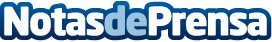 Rol Digital recibe el Premio APé Evento Sostenible 2023 por Carmiday MadridLa revista APdigitales, organizadora de los Premios APé, premia a Rol Digital con el premio Evento Sostenible, que recibió también el premio especial del público en C!Print Madrid, evento en el que se realizó la entrega de galardonesDatos de contacto:María GaratMas Que Marketing Online 619 04 11 54Nota de prensa publicada en: https://www.notasdeprensa.es/rol-digital-recibe-el-premio-ape-evento_1 Categorias: Nacional Imágen y sonido Comunicación Marketing Madrid Emprendedores Eventos Sostenibilidad Premios http://www.notasdeprensa.es